Лицензия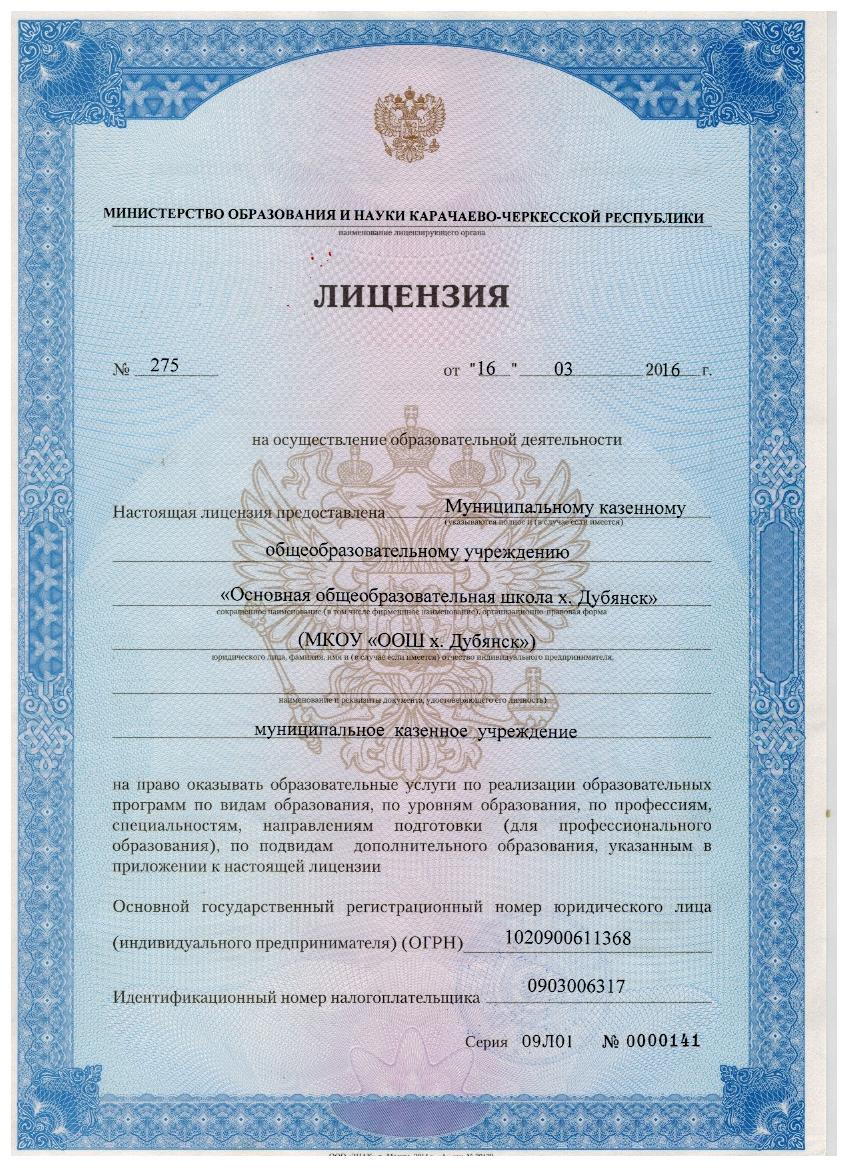 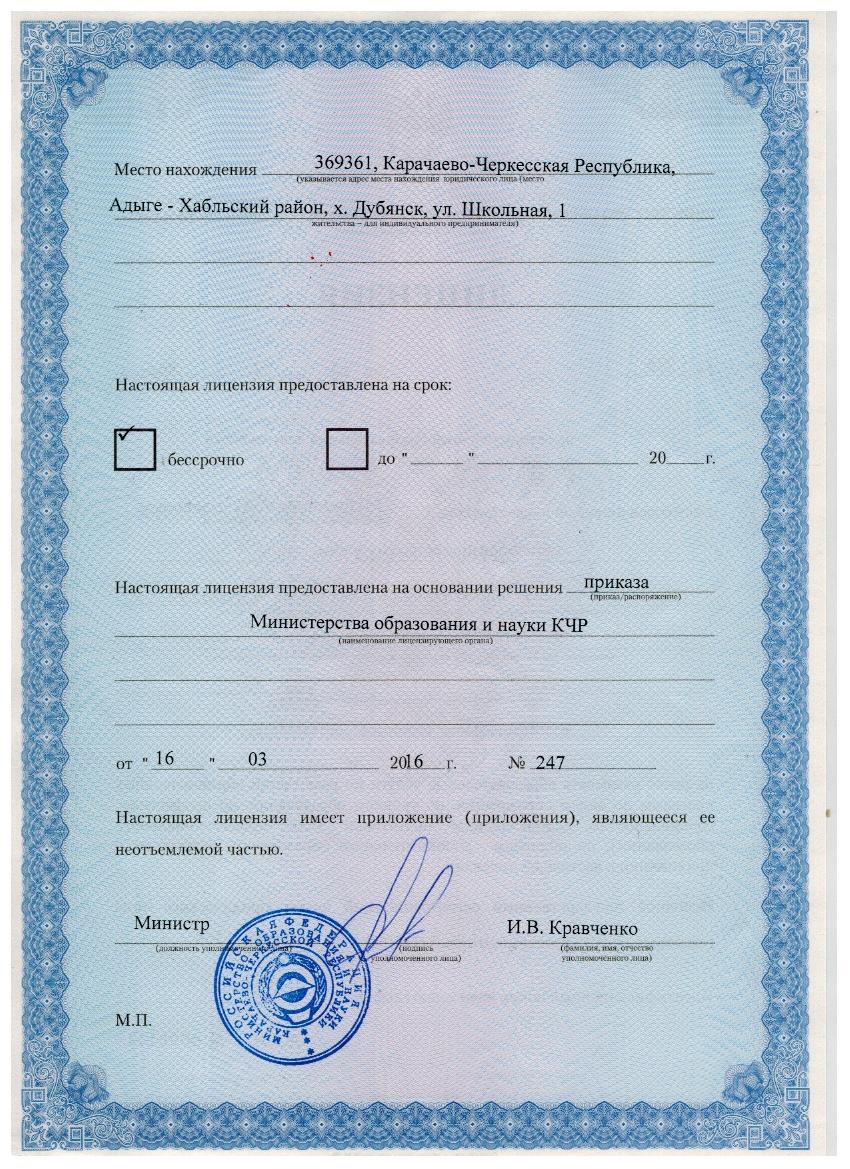 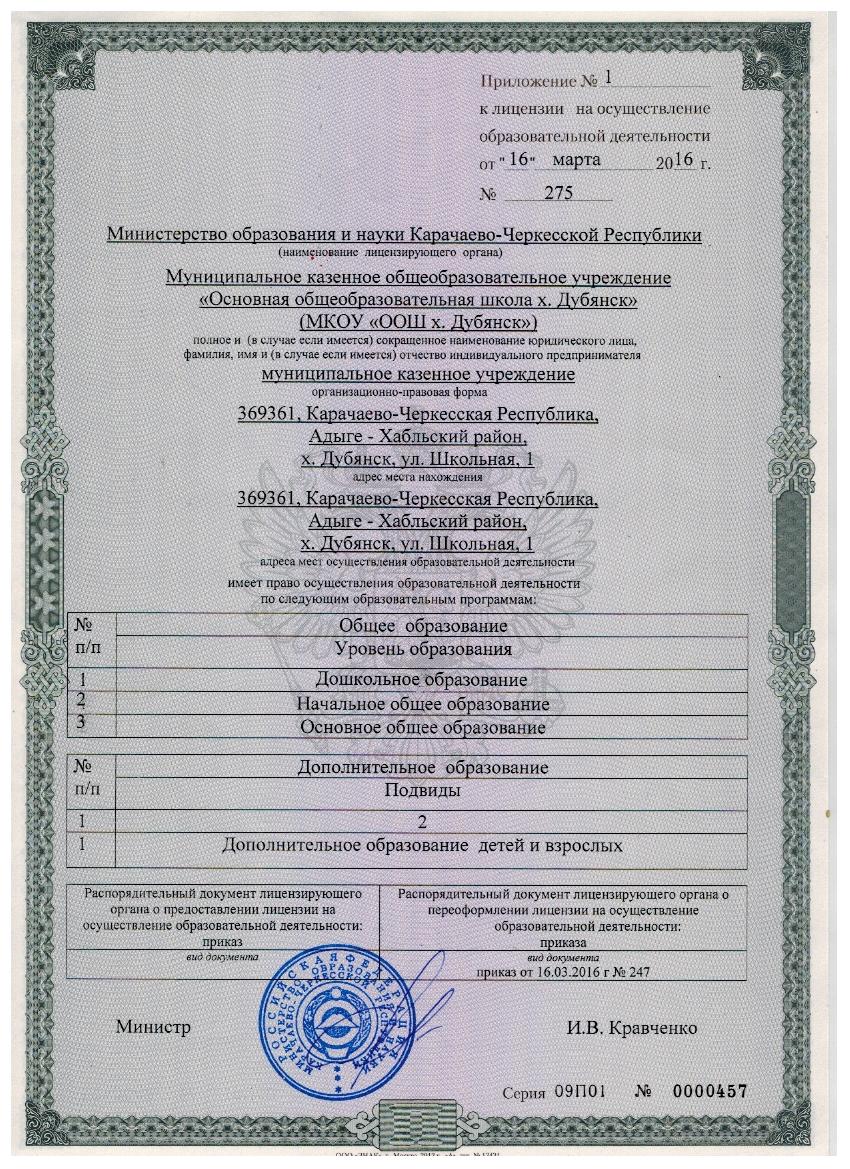 